»Ne morem se poistovetiti z lenimi ljudmi. Ne govorimo istega jezika. Ne razumem ga in nočem ga razumeti.« Kobe Bryan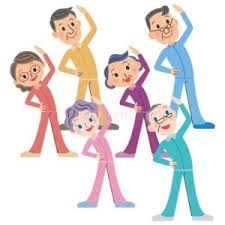 RAZGIBAJ SE, DA OSTANEŠ ZDRAVTorek, 5. 5. 2020Aktivnost 1:Ogrevanje :Na spodnji povezavi imate 9 min vaj za ogrevanje. Dobro se pripravite za nadaljnji treningučenci: https://www.youtube.com/watch?v=CGioDVduOQw Aktivnost 2:Bob Harper – Vadba za roke 20 min.Prejšnjič smo se posvetili vadbi nog. Danes pa bomo izvajali vaje za krepitev rok. Vaje se izvajajo z majhnimi utežmi. Namesto uteži lahko napolnite plastenke z vodo. Poslušajte navodila in izvajajte vaje natančno in precizno. Bob Harper je svetovno znan osebni trener. Učenci: https://www.youtube.com/watch?v=naJtNxEuBqwAktivnost 3:Kljub slabemu vremenu, ki je napovedan za jutri, pa odidite tudi v naravo na sprehod ali tek. Ne bo vam hudega.Ne pozabite tudi na pomoč v gospodinstvu.